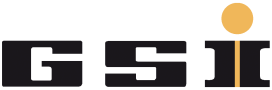 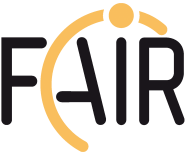 * types: A = action, D = decision, I = informationMinutesMeeting ……MinutesMeeting ……MinutesMeeting ……Date and time: 21.05.2019  -  13:30 to 17:00Meeting site: 	LCM Workshop  -  Fair Construction Site Office , Room SIS100Date and time: 21.05.2019  -  13:30 to 17:00Meeting site: 	LCM Workshop  -  Fair Construction Site Office , Room SIS100Date and time: 21.05.2019  -  13:30 to 17:00Meeting site: 	LCM Workshop  -  Fair Construction Site Office , Room SIS100Date and time: 21.05.2019  -  13:30 to 17:00Meeting site: 	LCM Workshop  -  Fair Construction Site Office , Room SIS100Date and time: 21.05.2019  -  13:30 to 17:00Meeting site: 	LCM Workshop  -  Fair Construction Site Office , Room SIS100Att.:See List of AttendeesDistribution: All other Workshop ParticipantsDistribution: All other Workshop ParticipantsDistribution: All other Workshop ParticipantsDistribution: All other Workshop ParticipantsAgenda itemtype*ActionActiondue datePresentation LCM and Site Management StatusH Hagelskamp H Hagelskamp LCM Workshop MethodologyH MayH MayLCM Process Plan for CR – Building G007Installation Concept and Sequence CRALLALLDiscussion Delivery Schedule - BINPI KoopI KoopAction LCM Process Installation PlanCorrect and update the LCM Plan according to today’s workshop discussion.Handover present status of LCM Process Plan for detail integration of Machine installation activitiesJ Müller A WodtckeH HagelskampJ Müller A WodtckeH Hagelskamp07.06.2019The detail installation sequence for the beam line was presented in Feb 2019 and also included in MS Projects.This needs to be aligned with the Infrastructure Activities in the LCM Process Plan as presented in today’s workshop.INFOBINPProsvetovKoopINFOBINPProsvetovKoop15.07.2019Plan of detailed installation sequence for power racks and other supply units in the rooms is already included in the MS Projects Plans.This needs to be checked and aligned with the LCM Process Plan.BINPRakhimovProsvetovBINPRakhimovProsvetov15.07.2019Next Workshop to finalize LCM Process Plan July 2019Delivery and Pre-Assembly:FOS DiPoles:  2021- Q1FOS Quadr. Poles: 2021-Q3FOS Sextupoles:  2021- Q4Series Deliveries: 2021-Q4 until 2023-Q3These dates need to be compared to the present MS Projects Planning.A Review meeting shall take place in CW22.H HagelskampH Hagelskamp31.05.2019